Name: ________________________________________                              November 12, 2014FIND RATE OF CHANGEThe table shows the balance of a bank account on different days of the month. Find the rate of change during each time interval.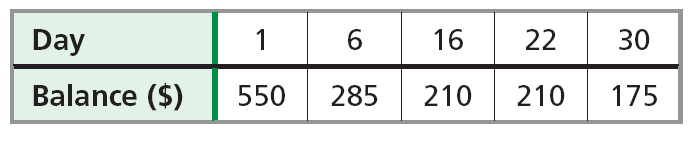 Dependent Variable:  _________________ Independent Variable:  __________________Day 1 to 6:                                                                Day 16 to 22:Day 6 to 16:                                                              Day 22 to 30:Today’s objective:Today’s objective:What is rate of change?Example 1:A rate of change is a ratio that compares the amount of change in a dependent variable to the amount of change in an independent variable.Rate of change =    ___________________________________The table shows the average temperature (°F) for five months in a certain city. Find the rate of change for each time period. 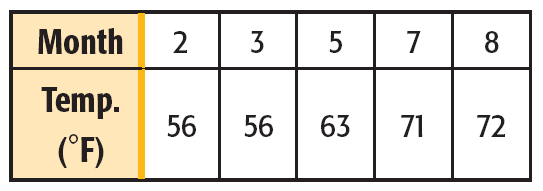 Dependent variable:Independent variable:Rate of change:   _______________________________Month 2 to 3:   Month 3 to 5:Month 5 to 7:Month 7 to 8:Find the rate of change: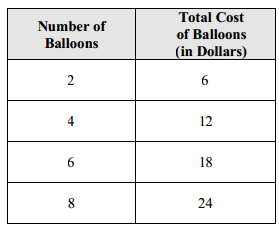 DV: ______________  IV: _______________2 to 4 balloons:              6 to 8 balloons:      4 to 6 balloons:Find the rate of change:DV: ______________    IV:_______________1 to 3 years:             4 to 7 years:3 to 4 years:Find the rate of change: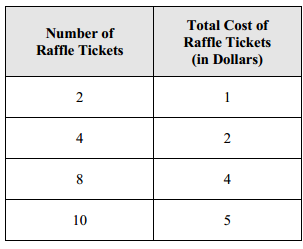 DV: ______________  IV: _______________2 to 4 tickets:               8 to 10 tickets:      4 to 8 tickets:Find the rate of change:DV: ______________  IV: _______________1 to 5 hours:               10 to 12 hours:      5 to 10 hours: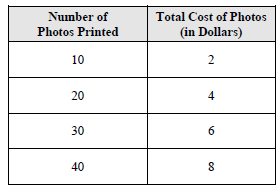 DV: ______________    IV: _______________10 to 20 photos:                30 to 40 photos:20 to 30 photos:7.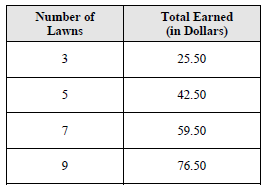 DV: ______________  IV: _______________3 to 5 lawns:               7 to 9 lawns:      5 to 7 lawns:8.DV: ______________    IV: _______________1 to 5 cookies:                12 to 36 cookies:5 to 12 cookies:9. DV: ______________    IV: _______________1 to 5 days:                10 to 12 days:5 to 10 days: